行政視察受入依頼書（兼確認書）真庭市議会事務局　行　FAX.０８６７－４２－１４２０（送信表は不要です）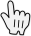 ==============================================================================================以下、真庭市議会事務局確認欄市町村議会名（　　　　　　都道府県）　　　　　　　議会（　　　　　　都道府県）　　　　　　　議会（　　　　　　都道府県）　　　　　　　議会（　　　　　　都道府県）　　　　　　　議会（　　　　　　都道府県）　　　　　　　議会（　　　　　　都道府県）　　　　　　　議会（　　　　　　都道府県）　　　　　　　議会（　　　　　　都道府県）　　　　　　　議会（　　　　　　都道府県）　　　　　　　議会視察団体名(委員会・会派等)視察希望日時第１希望令和　　年　　月　　日（　）　　時　分 ～ 　時　分令和　　年　　月　　日（　）　　時　分 ～ 　時　分令和　　年　　月　　日（　）　　時　分 ～ 　時　分令和　　年　　月　　日（　）　　時　分 ～ 　時　分令和　　年　　月　　日（　）　　時　分 ～ 　時　分令和　　年　　月　　日（　）　　時　分 ～ 　時　分令和　　年　　月　　日（　）　　時　分 ～ 　時　分令和　　年　　月　　日（　）　　時　分 ～ 　時　分視察希望日時第２希望令和　　年　　月　　日（　）　　時　分 ～ 　時　分令和　　年　　月　　日（　）　　時　分 ～ 　時　分令和　　年　　月　　日（　）　　時　分 ～ 　時　分令和　　年　　月　　日（　）　　時　分 ～ 　時　分令和　　年　　月　　日（　）　　時　分 ～ 　時　分令和　　年　　月　　日（　）　　時　分 ～ 　時　分令和　　年　　月　　日（　）　　時　分 ～ 　時　分令和　　年　　月　　日（　）　　時　分 ～ 　時　分視察人数計　　　名（議員　　名・随行　　名・執行部　　名）計　　　名（議員　　名・随行　　名・執行部　　名）計　　　名（議員　　名・随行　　名・執行部　　名）計　　　名（議員　　名・随行　　名・執行部　　名）計　　　名（議員　　名・随行　　名・執行部　　名）計　　　名（議員　　名・随行　　名・執行部　　名）計　　　名（議員　　名・随行　　名・執行部　　名）計　　　名（議員　　名・随行　　名・執行部　　名）計　　　名（議員　　名・随行　　名・執行部　　名）担当者所属・職名所属・職名所属・職名氏名担当者連絡先連絡先連絡先TEL.　　　－　　　－　　　　FAX.　　　－　　　－E-Mail　　　　　　　@TEL.　　　－　　　－　　　　FAX.　　　－　　　－E-Mail　　　　　　　@TEL.　　　－　　　－　　　　FAX.　　　－　　　－E-Mail　　　　　　　@TEL.　　　－　　　－　　　　FAX.　　　－　　　－E-Mail　　　　　　　@TEL.　　　－　　　－　　　　FAX.　　　－　　　－E-Mail　　　　　　　@TEL.　　　－　　　－　　　　FAX.　　　－　　　－E-Mail　　　　　　　@当日随行者所属・職名所属・職名所属・職名氏名氏名当日随行者連絡先連絡先連絡先携帯TEL.　　　－　　　　－　　　　（任意）携帯TEL.　　　－　　　　－　　　　（任意）携帯TEL.　　　－　　　　－　　　　（任意）携帯TEL.　　　－　　　　－　　　　（任意）携帯TEL.　　　－　　　　－　　　　（任意）携帯TEL.　　　－　　　　－　　　　（任意）視察内容項目　（具体的にご記入ください）項目　（具体的にご記入ください）項目　（具体的にご記入ください）項目　（具体的にご記入ください）項目　（具体的にご記入ください）項目　（具体的にご記入ください）項目　（具体的にご記入ください）項目　（具体的にご記入ください）項目　（具体的にご記入ください）視察内容見学希望施設(バイオマス施設を除く)見学希望施設(バイオマス施設を除く)見学希望施設(バイオマス施設を除く)見学希望施設(バイオマス施設を除く)交通機関□ＪＲ　　□公用車(　　台)　　□タクシー（　　台）□バス(大型･マイクロ　　台)　　□その他（　　　　　　　　　　　　　）□ＪＲ　　□公用車(　　台)　　□タクシー（　　台）□バス(大型･マイクロ　　台)　　□その他（　　　　　　　　　　　　　）□ＪＲ　　□公用車(　　台)　　□タクシー（　　台）□バス(大型･マイクロ　　台)　　□その他（　　　　　　　　　　　　　）□ＪＲ　　□公用車(　　台)　　□タクシー（　　台）□バス(大型･マイクロ　　台)　　□その他（　　　　　　　　　　　　　）□ＪＲ　　□公用車(　　台)　　□タクシー（　　台）□バス(大型･マイクロ　　台)　　□その他（　　　　　　　　　　　　　）□ＪＲ　　□公用車(　　台)　　□タクシー（　　台）□バス(大型･マイクロ　　台)　　□その他（　　　　　　　　　　　　　）□ＪＲ　　□公用車(　　台)　　□タクシー（　　台）□バス(大型･マイクロ　　台)　　□その他（　　　　　　　　　　　　　）□ＪＲ　　□公用車(　　台)　　□タクシー（　　台）□バス(大型･マイクロ　　台)　　□その他（　　　　　　　　　　　　　）□ＪＲ　　□公用車(　　台)　　□タクシー（　　台）□バス(大型･マイクロ　　台)　　□その他（　　　　　　　　　　　　　）その他市内宿泊市内宿泊□有　・　□無□有　・　□無□有　・　□無市内食事市内食事市内食事□有　・　□無受け入れ受け入れ□可　□不可（理由：　　　　　　　　　　　　　　　　　　　　　　　）□可　□不可（理由：　　　　　　　　　　　　　　　　　　　　　　　）□可　□不可（理由：　　　　　　　　　　　　　　　　　　　　　　　）□可　□不可（理由：　　　　　　　　　　　　　　　　　　　　　　　）□可　□不可（理由：　　　　　　　　　　　　　　　　　　　　　　　）□可　□不可（理由：　　　　　　　　　　　　　　　　　　　　　　　）□可　□不可（理由：　　　　　　　　　　　　　　　　　　　　　　　）□可　□不可（理由：　　　　　　　　　　　　　　　　　　　　　　　）会場会場□市役所４階 委員会室（１・２）　　□（　）階（　　　）会議室□市役所４階 委員会室（１・２）　　□（　）階（　　　）会議室□市役所４階 委員会室（１・２）　　□（　）階（　　　）会議室□市役所４階 委員会室（１・２）　　□（　）階（　　　）会議室□市役所４階 委員会室（１・２）　　□（　）階（　　　）会議室□市役所４階 委員会室（１・２）　　□（　）階（　　　）会議室□市役所４階 委員会室（１・２）　　□（　）階（　　　）会議室□市役所４階 委員会室（１・２）　　□（　）階（　　　）会議室担当課との調整担当課との調整　／　　　　　　課(　　　)　／　　　　　　課(　　　)　／　　　　　　課(　　　)　／　　　　　　課(　　　)　／　　　　　　課(　　　)　／　　　　　　課(　　　)　／　　　　　　課(　　　)　／　　　　　　課(　　　)　／　　　　　　課(　　　)　／　　　　　　課(　　　)　／　　　　　　課(　　　)　／　　　　　　課(　　　)　／　　　　　　課(　　　)　／　　　　　　課(　　　)　／　　　　　　課(　　　)　／　　　　　　課(　　　)出席者出席者□議長　　□副議長　　□(　　　　　　)委員長　　□(　　　　)議員調整→　□スケジュール入力済　　□タブレット入力済　　□議員連絡済□議長　　□副議長　　□(　　　　　　)委員長　　□(　　　　)議員調整→　□スケジュール入力済　　□タブレット入力済　　□議員連絡済□議長　　□副議長　　□(　　　　　　)委員長　　□(　　　　)議員調整→　□スケジュール入力済　　□タブレット入力済　　□議員連絡済□議長　　□副議長　　□(　　　　　　)委員長　　□(　　　　)議員調整→　□スケジュール入力済　　□タブレット入力済　　□議員連絡済□議長　　□副議長　　□(　　　　　　)委員長　　□(　　　　)議員調整→　□スケジュール入力済　　□タブレット入力済　　□議員連絡済□議長　　□副議長　　□(　　　　　　)委員長　　□(　　　　)議員調整→　□スケジュール入力済　　□タブレット入力済　　□議員連絡済□議長　　□副議長　　□(　　　　　　)委員長　　□(　　　　)議員調整→　□スケジュール入力済　　□タブレット入力済　　□議員連絡済□議長　　□副議長　　□(　　　　　　)委員長　　□(　　　　)議員調整→　□スケジュール入力済　　□タブレット入力済　　□議員連絡済出席者出席者説明者説明者　　　　　　課(　　　　　)　　　　　　課(　　　　　)議会事務局議会事務局･･送迎送迎□要　車種（　　号車　　　　　　　　　 　　　　　　　）□不要□要　車種（　　号車　　　　　　　　　 　　　　　　　）□不要□要　車種（　　号車　　　　　　　　　 　　　　　　　）□不要□要　車種（　　号車　　　　　　　　　 　　　　　　　）□不要□要　車種（　　号車　　　　　　　　　 　　　　　　　）□不要□要　車種（　　号車　　　　　　　　　 　　　　　　　）□不要□要　車種（　　号車　　　　　　　　　 　　　　　　　）□不要□要　車種（　　号車　　　　　　　　　 　　　　　　　）□不要送迎送迎□迎え（　：　）場所（　　　　　　）　□送り（　：　）場所（　　　　　　　）□迎え（　：　）場所（　　　　　　）　□送り（　：　）場所（　　　　　　　）□迎え（　：　）場所（　　　　　　）　□送り（　：　）場所（　　　　　　　）□迎え（　：　）場所（　　　　　　）　□送り（　：　）場所（　　　　　　　）□迎え（　：　）場所（　　　　　　）　□送り（　：　）場所（　　　　　　　）□迎え（　：　）場所（　　　　　　）　□送り（　：　）場所（　　　　　　　）□迎え（　：　）場所（　　　　　　）　□送り（　：　）場所（　　　　　　　）□迎え（　：　）場所（　　　　　　）　□送り（　：　）場所（　　　　　　　）確認事項(バイオマス関連)確認事項(バイオマス関連)ツアーへの案内　　□済　（不参加理由：　　　　　　　　　　　　　　　）テキスト代負担　　□了承済　（領収宛名：　　　　　　　　　　　　　　）真庭観光局連絡　　□済　ツアーへの案内　　□済　（不参加理由：　　　　　　　　　　　　　　　）テキスト代負担　　□了承済　（領収宛名：　　　　　　　　　　　　　　）真庭観光局連絡　　□済　ツアーへの案内　　□済　（不参加理由：　　　　　　　　　　　　　　　）テキスト代負担　　□了承済　（領収宛名：　　　　　　　　　　　　　　）真庭観光局連絡　　□済　ツアーへの案内　　□済　（不参加理由：　　　　　　　　　　　　　　　）テキスト代負担　　□了承済　（領収宛名：　　　　　　　　　　　　　　）真庭観光局連絡　　□済　ツアーへの案内　　□済　（不参加理由：　　　　　　　　　　　　　　　）テキスト代負担　　□了承済　（領収宛名：　　　　　　　　　　　　　　）真庭観光局連絡　　□済　ツアーへの案内　　□済　（不参加理由：　　　　　　　　　　　　　　　）テキスト代負担　　□了承済　（領収宛名：　　　　　　　　　　　　　　）真庭観光局連絡　　□済　ツアーへの案内　　□済　（不参加理由：　　　　　　　　　　　　　　　）テキスト代負担　　□了承済　（領収宛名：　　　　　　　　　　　　　　）真庭観光局連絡　　□済　ツアーへの案内　　□済　（不参加理由：　　　　　　　　　　　　　　　）テキスト代負担　　□了承済　（領収宛名：　　　　　　　　　　　　　　）真庭観光局連絡　　□済　特記事項（調整経過等）特記事項（調整経過等）事務局長次長次長合　議合　議担当担当受付印受付印